Об определении мест для выгула домашних животных  на территории Цивильского муниципального округа Чувашской РеспубликиВ соответствии с Федеральным законом от 06.10.2003 № 131-ФЗ «Об общих принципах организации местного самоуправления в Российской Федерации», Федеральным законом от 27.12.2018 № 498-ФЗ «Об ответственном обращении с животными и о внесении изменений в отдельные законодательные акты Российской Федерации», Устава Цивильского муниципального округа Чувашской Республики, администрация Цивильского муниципального округа Чувашской РеспубликиП О С Т А Н О В Л Я Е Т:        1.Определить следующие территории для выгула домашних животных на территории Цивильского муниципального округа Чувашской Республики: - г. Цивильск – земельный участок площадью 68 446 кв.м., расположенный по адресу: Чувашская Республика, г.  Цивильск, кадастровый номер: 21:20:111701:769.       2. Появление с домашними животными запрещается:– на детских спортивных площадках;– на территории парков, скверов, местах массового отдыха;– на территориях детских, образовательных и лечебных учреждений;– в организациях общественного питания, магазинах.Действие настоящего пункта не распространяется на собак-поводырей.Выгул домашних животных допускается только под присмотром их владельцев.Выгул собак на специально отведенных местах допускается без намордника и поводка.Экскременты домашних животных после удовлетворения последними естественных потребностей должны быть убраны владельцами указанных животных и размещены в мусорные контейнеры, предназначенные для сбора твердых бытовых отходов.       За нарушение требований, установленных  настоящим постановлением, владельцы домашних животных привлекаются к административной ответственности в порядке, предусмотренном действующим законодательством.       3. Контроль за исполнением настоящего постановления возложить на начальника Цивильского территориального отдела Управления по благоустройству и развитию территорий администрации Цивильского муниципального округа Чувашской Республики В.И. Петров.       4. Настоящее постановление подлежит размещению на официальном сайте Цивильского муниципального округа в сети «Интернет».      5. Настоящее постановление вступает в силу после его официального опубликования (обнародования). Глава Цивильского муниципального округа                                                                                            А.В. ИвановСогласовано:Зам. главы администрации по сельскому хозяйству, экономике, инвестиционной деятельности  и туризму – начальник отдела сельского хозяйства и экологии администрации Цивильского муниципального округа  ________________/А.А. Васильева06   мая  2024 годаЗаведующий сектором правового обеспечения администрации Цивильского муниципального округа  _________________/Т.Ю. Павлова06   мая  2024 годаГлавный специалист - экспертотдела сельского хозяйства и экологии администрации Цивильского муниципального округа__________________/М.С. Сергеева06   мая  2024 годаЧĂВАШ РЕСПУБЛИКИ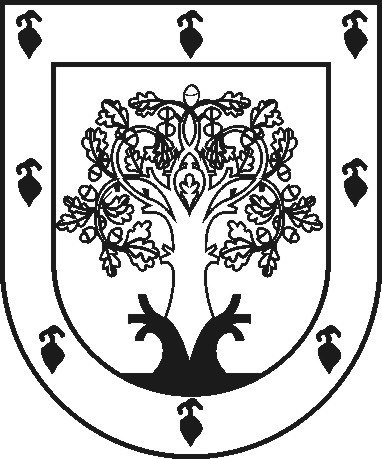 ЧУВАШСКАЯ РЕСПУБЛИКАÇĚРПӲМУНИЦИПАЛЛĂ ОКРУГĔНАДМИНИСТРАЦИЙĚЙЫШĂНУ2024 ç. ҫу уйӑхĕн 06-мӗшӗ 463 №Çěрпÿ хулиАДМИНИСТРАЦИЯ ЦИВИЛЬСКОГО МУНИЦИПАЛЬНОГО ОКРУГАПОСТАНОВЛЕНИЕ06 мая 2024 г. № 463 город Цивильск